PERBEDAAN DISPOSISI MATEMATIS DAN KEMAMPUAN BERPIKIR KREATIF SISWA DENGAN MENERAPKAN MODEL PEMBELAJARAN CONTEXTUAL TEACHING            AND LEARNING DAN METODE EKSPOSITORI                          DI KELAS VII SMP NEGERI 2 PERBAUNGAN                                 SKRIPSIOlehYULI YUSNITA                                                                                          NPM   161114176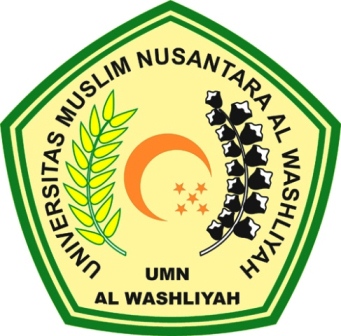 FAKULTAS KEGURUAN DAN ILMU PENDIDIKANUNIVERSITAS MUSLIM NUSANTARA AL WASHLIYAHMEDAN2020